7 декабря 2018 года   состоялось награждение победителей конкурса «Вместе против коррупции». Конкурс  проводился в рамках деятельности по противодействию коррупции. В конкурсе приняла участие ученица 9а класса Чередник Дарья.  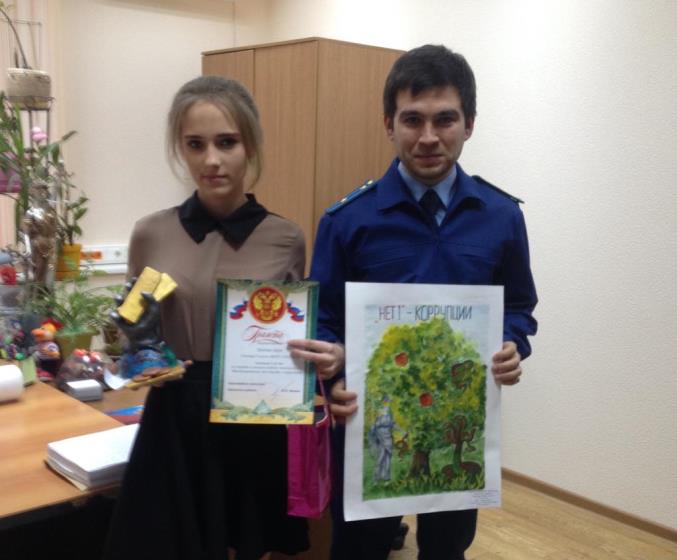 Она предоставила на конкурс 2 тематические  работы (рисунок, скульптура).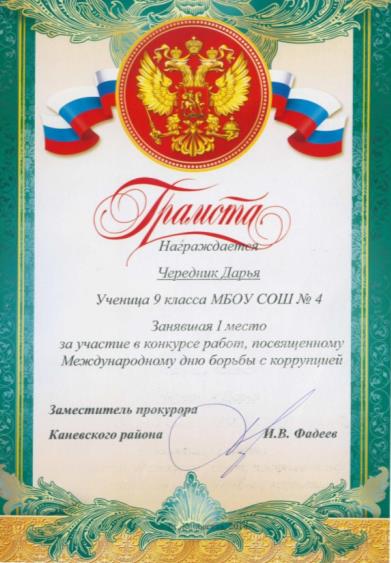 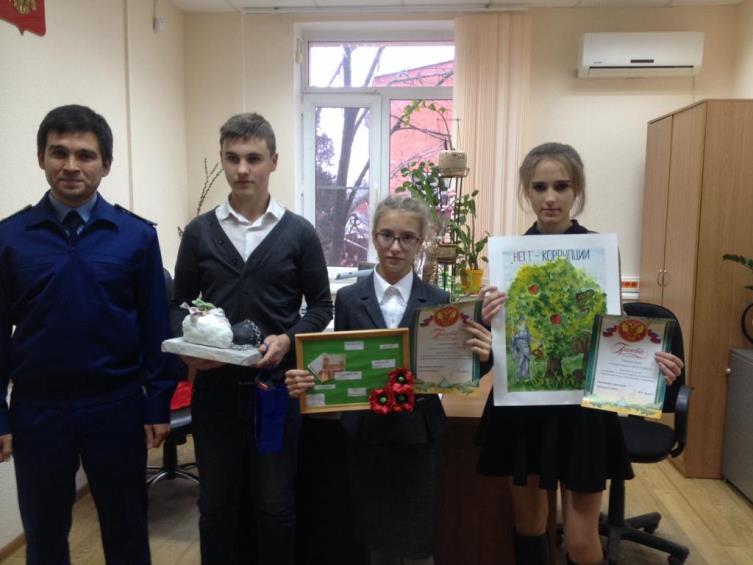 По итогам конкурса  Даша стала победителем и награждена  грамотой и ценным подарком.